Architektonické styly – venkovská architektura V průběhu staletí bylo na území naší republiky vystavěno mnoho staveb v různých architektonických stylech. Jejich množství a pestrost činí z České republiky unikátní prostor, kde můžeme poznávat dějiny architektury od nejstarších dob po naši současnost.Video 1 - Velké KarloviceVideo 2 - HolašoviceVideo 3 - Život na venkově v 18. a 19. stoletíVideo 4 - Pustevny________________________________________________________Ve videu 1 se dozvíte informace o instituci, která byla obvyklá na vesnici od středověku až do novověku. Napište. kdo byl fojt a jakou funkci zastával. Podle informací ve videu uveďte, jak vypadalo jeho obydlí, tzv. fojtství, a co se zde vše konalo. Najděte souvislost mezi fojtem a rychtářem a fojtstvím a rychtou.……………………………………………………………………………………………………………………………………………………………………………………………………………………………………………………………………………………………………………………………………………………………………………………………………………………………………………………………………………………………………………………………………………………………………………………………………………………………………………………………………………………………………………………………………………………………………………………………………………………………………………………Na základě informací ve videu 2 vysvětlete pojem lidové nebo selské baroko. Pomocí mapy zjistěte, kde tato obec leží, a uveďte, kolik minut trvá cesta autem do Holašovic z Českých Budějovic.………………………………………………………………………………………………………………………………………………………………………………………………………………………………………………………………………………………………………………………………………………………………………………………………………………………………………………………………………………………………………………………………………………………………………………………………………………………………………………………………………………………………………………………………Součástí venkovského obydlí byla tzv. černá kuchyně a svatý kout. Za pomoci informací z videa 3 vysvětlete tyto pojmy.……………………………………………………………………………………………………………………………………………………………………………………………………………………………………………………………………………………………………………………………………………………………………………………………………………………………………………………………………………………………………………………………………………………………………………………………………..…Na Valašsku se nachází obec Pustevny, kde byly na konci 19. století postaveny osobité domy. Podívejte se na video 4 a odpovězte, o jaký styl se jedná, co je na něm zvláštního a kdo je jeho autorem? Po případě můžete najít na internetu další zajímavé stavby tohoto architekta.………………………………………………………………………………………………………………………………………………………………………………………………………………………………………………………………………………………………………………………………………………………………………………………………………………………………………………………………………………………………………………………………………………………………………………………………………………………………………………………………………………………………………………………………………………………………………………………………………………………………………………………………………………………..…………….…………………………………………………………………Co jsem se touto aktivitou naučil(a):……………………………………………………………………………………………………………………………………………………………………………………………………………………………………………………………………………………………………………………………………………………………………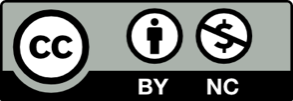 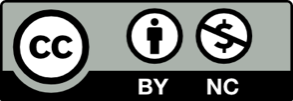 